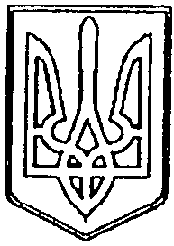 У К Р А Ї Н АЧОРТКІВСЬКА    МІСЬКА    РАДАВИКОНАВЧИЙ    КОМІТЕТ                                                     РІШЕННЯ від 28 вересня 2017 року                                     	№ 356Про передачу  інструментів для покращення навчально-методичної роботи Розглянувши клопотання начальника управління освіти, молоді та спорту Чортківської міської ради Поліщук Л.М.  керуючись ст.40 Закону України «Про місцеве самоврядування в Україні», виконавчий комітет міської радиВИРІШИВ:1.Надати дозвіл на передачу інструментів з балансу ЗОШ№2 на баланс ЗОШ№7, а саме: шуруповерт Makita, ручний фрезер Makita, циркулярна пила Makita, сверлийний станок , перфоратор. На загальну суму 15196 грн.00коп. 2.Копію рішення направити  управлінню освіти, молоді та спорту Чортківської міської ради. 3.Контроль за виконанням даного рішення залишаю за собою.Заступник міського голови           	                        Р.М.ТИМОФІЙ